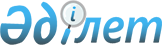 Об определении порядка и размера возмещения затрат на обучение на дому детей с ограниченными возможностями из числа инвалидов по индивидуальному учебному плану
					
			Утративший силу
			
			
		
					Решение маслихата района Магжана Жумабаева Северо-Казахстанской области от 1 апреля 2021 года № 3-28. Зарегистрировано Департаментом юстиции Северо-Казахстанской области 6 апреля 2021 года № 7242. Утратил силу решением маслихата района Магжана Жумабаева Северо-Казахстанской области от 26 августа 2021 года № 8-19
      Сноска. Утратил силу решением маслихата района Магжана Жумабаева Северо-Казахстанской области от 26.08.2021 № 8-19 (вводится в действие по истечении десяти календарных дней после дня его первого официального опубликования).

      Сноска. Вводится в действие с 01.01.2021 в соответствии с пунктом 4 настоящего решения.
      В соответствии с подпунктом 4) статьи 16 Закона Республики Казахстан от 11 июля 2002 года "О социальной и медико-педагогической коррекционной поддержке детей с ограниченными возможностями" маслихат района Магжана Жумабаева Северо-Казахстанской области РЕШИЛ:
      1. Определить следующий порядок и размер на возмещение затрат на обучение на дому детей с ограниченными возможностями из числа инвалидов:
      1) возмещение затрат осуществляет коммунальное государственное учреждение "Отдел занятости и социальных программ района Магжана Жумабаева Северо-Казахстанской области";
      2) возмещение затрат на обучение на дому (кроме детей-инвалидов, находящихся на полном государственном обеспечении и детей-инвалидов, в отношении которых родители лишены родительских прав) предоставляется одному из родителей и иным законным представителям детей с ограниченными возможностями из числа инвалидов, независимо от дохода семьи;
      3) возмещение затрат назначается с месяца обращения до окончания срока, установленного в заключении о необходимости обучения ребенка-инвалида на дому, выданном Межведомственной психолого-медико-педагогической консультативной комиссией;
      4) возмещение затрат на обучение на дому детей с ограниченными возможностями из числа инвалидов предоставляется за счет средств финансирования постоянно проживающим лицам в районе Магжана Жумабаева Северо-Казахстанской области. Выплата производится согласно списков, подтверждающих обучение на дому детей с ограниченными возможностями из числа инвалидов по индивидуальному учебному плану, предоставляемых коммунальным государственным учреждением "Отдел образования района Магжана Жумабаева Северо-Казахстанской области" ежемесячно;
      5) при наступлении обстоятельств, повлекших прекращение возмещения затрат (достижение ребенком-инвалидом восемнадцати лет, смерть ребенка-инвалида, снятие инвалидности, в период обучения ребенка-инвалида в доме интернате или санаторной школе, выезд за пределы административно-территориальной единицы на постоянное проживание, представление получателем недостоверных сведений, повлекших за собой незаконное назначение пособия (пособий), лишение или ограничение в родительских правах родителей, признание недействительным или отмена усыновления (удочерения), освобождение или отстранение от исполнения своих обязанностей опекунов (попечителей) в случаях, установленных брачно-семейным законодательством Республики Казахстан;), выплата прекращается с месяца, следующего за месяцем, в котором наступили соответствующие обстоятельства.
      6) определить размер возмещения затрат на обучение на дому детей с ограниченными возможностями из числа инвалидов по индивидуальному учебному плану ежемесячно на каждого ребенка три месячных расчетных показателей, в пределах средств, предусмотренных в бюджете района на данные цели на соответствующий финансовый год согласно бюджетной программе "Материальное обеспечение детей-инвалидов, воспитывающихся и обучающихся на дому".
      Излишне выплаченные суммы подлежат возврату в добровольном порядке, а в случае отказа в судебном порядке на основании решения суда.
      7) возмещение затрат на обучение на дому детей с ограниченными возможностями из числа инвалидов осуществляется уполномоченным органом через банки второго уровня за счет бюджетных средств на лицевые счета получателей.
      2. Коммунальному государственному учреждению "Отдел занятости и социальных программ района Магжана Жумабаева Северо-Казахстанской области" в установленном законодательством порядке обеспечить государственную регистрацию настоящего решения в Департаменте юстиции Северо-Казахстанской области.
      3. Разместить настоящее решение на официальном интернет - ресурсе акимата района Магжана Жумабаева Северо-Казахстанской области после его официального опубликования.
      4. Настоящее решение вводится в действие по истечении десяти календарных дней после дня его первого официального опубликования и распространяется на правоотношения, возникшие с 1 января 2021 года.
					© 2012. РГП на ПХВ «Институт законодательства и правовой информации Республики Казахстан» Министерства юстиции Республики Казахстан
				
      Председатель сессии маслихата
района Магжана Жумабаева

Ж. Хайдарова

      Секретарь маслихата
района Магжана Жумабаева

Т. Абильмажинов
